Opdrachtbevestiging#omschrijving##adres#NummerDatumLeverdatumUw referentie#nummer##datum_1##leverdatum_1##referentieklant#Onderwerp#onderwerp##onderwerp##onderwerp##onderwerp#OmschrijvingAantalPrijsTotaal#TABLE_groepen##groeplabel##groepomschrijving##groepaantal# #groepeenheid#€ #groepprijs_inclkorting#€ #groeptotaal##TABLE_regels##product# #toevoeging# #factuurbasis_2##omschrijving##aantal# #eenheid#€ #prijs#€ #totaal_exclbtw_inclkorting##korting_min##/TABLE_regels##/TABLE_groepen#Subtotaal€ #totaal_exclbtw_inclkorting##TABLE_btwbedragen##naam#€ #bedrag##/TABLE_btwbedragen#Totaal inclusief BTW € #totaal_inclbtw_inclkorting#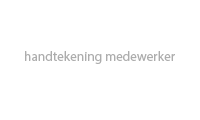 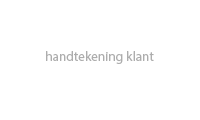 